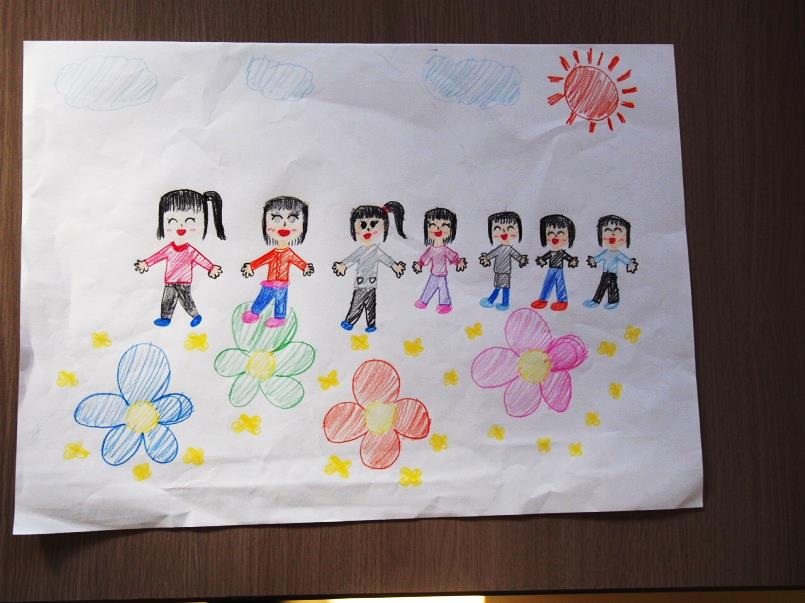 第６回 歩け歩け金島今回は、防犯・防災をテーマに鏡・高島コース（４キロ）を歩きます！日　時：平成29年3月12日（日）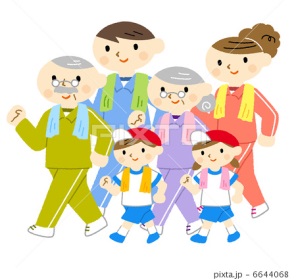 9時受付（9時30分　開会式）集合場所：金島小学校（雨天時：金島ふれあい交流センター）《雨天時は、金島ふれあい交流センターでレクリエーションを行います。》◆昼食（ご飯・豚汁）・参加賞を準備しています。◆動きやすい服装でご参加ください。また、ウォーキング中の水分補給は各自で準備をお願いします。問い合わせ先：金島校区まちづくり振興会事務局　℡・fax　７８－６５６９主催：金島校区まちづくり振興会（文化生涯学習部会）